ESCUELA COMERCIAL CÁMARA DE COMERCIOCASO PRÁCTICO No.  Nine.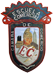 SUBJET: English V														GROUP: 53 “A”TEACHER: María Isabel Mendoza Arvizu.                                                                                                                       October 17, 2017.UNIT TWOTHEMEVocabulary.Page 33OBJECTIVE: Students check the vocabulary from the reading “Boys Are Now Spending Almost as Much as Girls on Their Prom Outfits”.INTRODUCTION:Underline the word in each paragraph (1-5) and identify the meaning of them.e.g.) Prom—Short for promenade, which is the custom of parading guests at a formal party.Vocabulary: Prom, glam, ditching, face masks, spray tans, rocketing, bow, cufflinks, cummerbunds, handkerchiefs, blow.Rocketing- going up very fast, glam- short for glamour, a special quality that makes a person seem attractive and fashionable, ditch- to get rid or abandon something, slick- done in a very impressive way that Seems to need very little effort, groomed- neat and clean, mono brow- a lot of hair between the eye browns that looks like one long brow, eye brow- threading a traditional technique for removing eye brow hair, face masks- a skin treatment, spray tan- a chemical application that cause the skin to look tanned, cufflink- a decorative fastener used to fasten the two sides of the cuff on a shirt, cummerbund- a wide band of brightly colored cloth that a man wears around his waist as a part of a formal suit, hankie- handkerchief, snowballed-developed quickly and became very big, stretch limo- long limousine, frack- a dress.